Indiana Health Sciences Library Association (IHSLA) 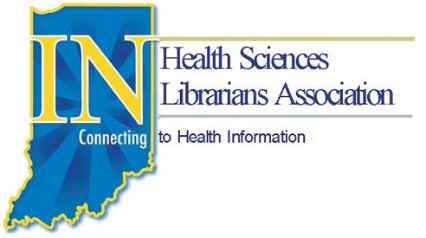 2021 Business Meeting AgendaSeptember 17th, 2021Virtual meeting via TEAMS•	1:00 - meeting•	2:00 - CE live Webinar - Systematic Searching: Improving Effectiveness and Efficiency2021 Officers: Julia Wood (President), Jason Lilly (Vice President), Rachel Hinrichs (Treasurer/Membership Committee), Jason Lilly (webmaster), Chris Bishop (Secretary), Erin Foster (Past President) Call to order Meeting - !:00
Use voice to vote2. Approval of 2020 Business Meeting Minutes3. Old Businessa. IHSLA files transferred to IHSLA G-Drive account from IUSM Box accountb. NE funds & incorporationc. Ovation Awardd. Disaster book list updated4. New Businessa. Membership Report: https://docs.google.com/document/d/1lnkeB__kuZyNQpoBooPyU_iuknCjnhAl/edit?usp=sharing&ouid=107791743755243250030&rtpof=true&sd=true b. Treasurer’s Report: https://docs.google.com/document/d/19qLKc_3NoikYc9xoEceE0m4H7EXYr-cq/edit?usp=sharing&ouid=107791743755243250030&rtpof=true&sd=true c. Midwest MLA Chapter meeting hosting 2022d. After hours event in 2022c. RLML official archive of IHSLA paper/digital documentse. Nominated 2021-2022 slate of officersi. President - Jason Lillyii. Vice President – iii. Secretary - iv. Treasurer - v. GMR NNLM Representative (appointed) –
f. IHSLA membership fee for 2022g. Discussion: COVID experience & check-innew business5. Transfer (virtual) gavel - welcome Jason Lilly as IHSLA President 2021-2022!6. Adjournment